Présentation du label Ecoquartier (au niveau national)http://www.cohesion-territoires.gouv.fr/les-ecoquartiersChiffres clés du label Ecoquartier début 2021Etape 1			Etape 2			Etape 3			Etape 4380				200				51				6 au total 637 Ecoquartiers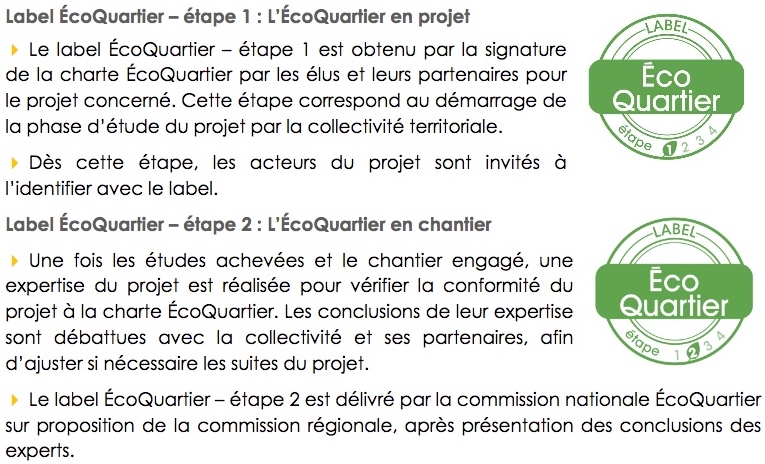 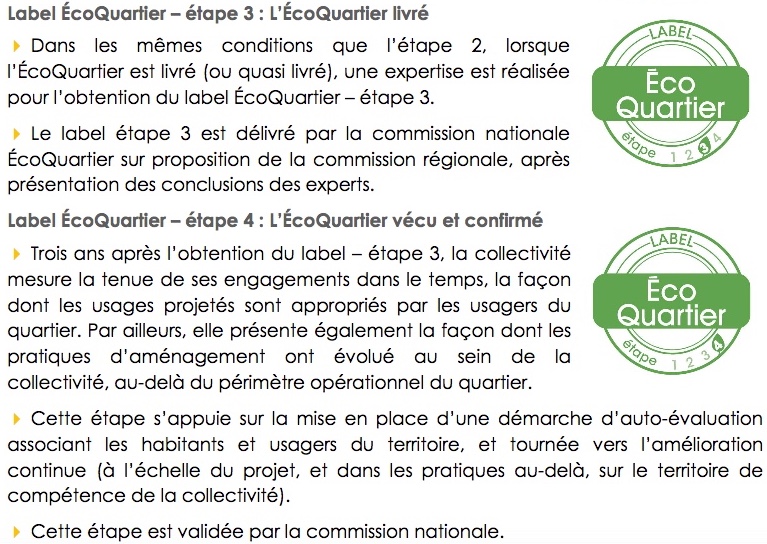 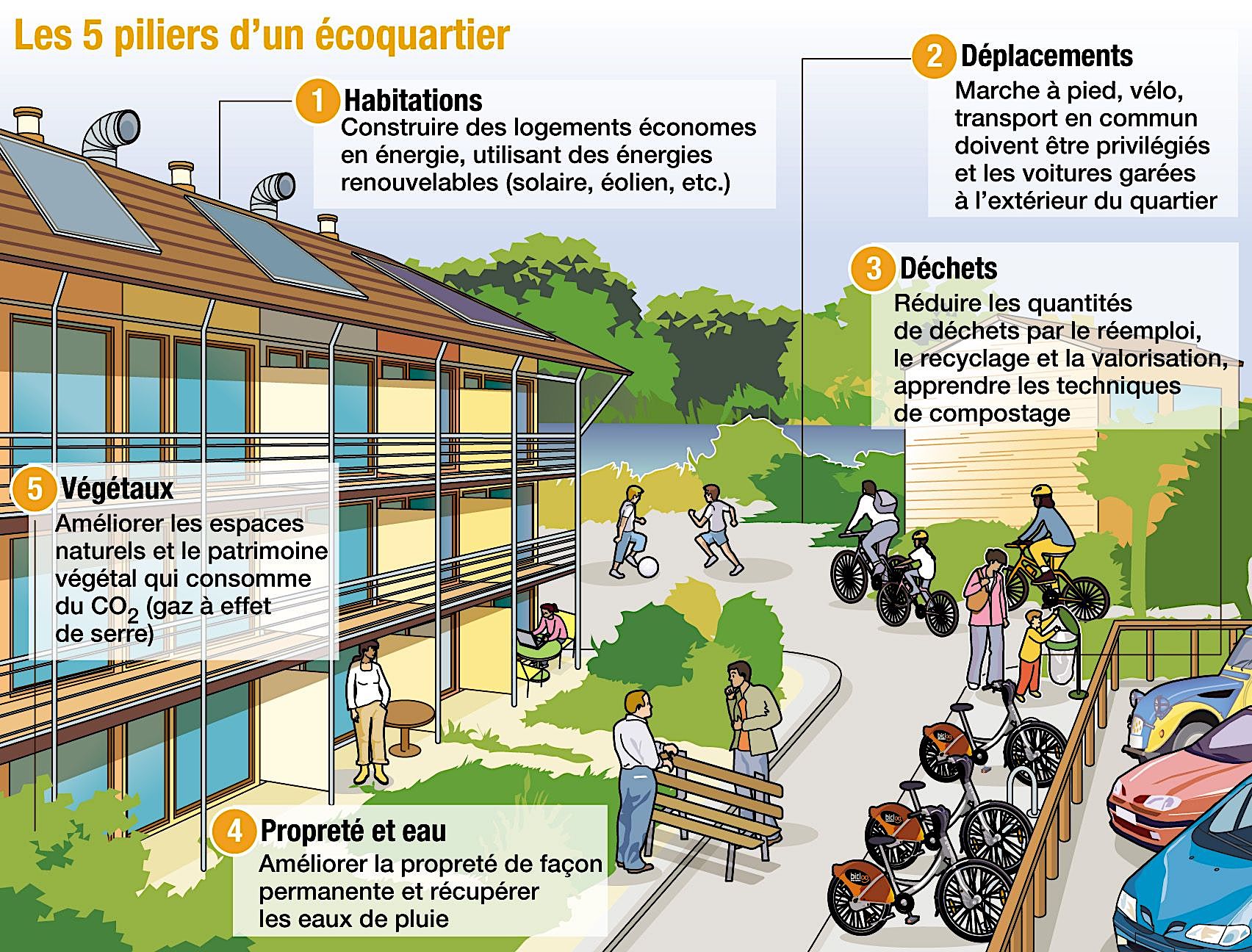 